Publicado en  el 19/11/2014 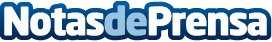 Más de 2.000 profesionales se reúnen en la mayor cumbre tecnológica organizada por IBM en EspañaIBM (NYSE: IBM) ha celebrado hoy en el Palacio de Deportes de la Comunidad de Madrid su evento #START015, uno de los encuentros de tecnología e innovación más importantes en nuestro país. El objetivo de esta cumbre dedicada a la innovación ha sido inspirar nuevos modelos de negocio en una nueva era, con un nuevo tipo de cliente y una nueva manera de entender el mercado.Datos de contacto:IBMNota de prensa publicada en: https://www.notasdeprensa.es/mas-de-2-000-profesionales-se-reunen-en-la_1 Categorias: E-Commerce Innovación Tecnológica http://www.notasdeprensa.es